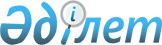 К.Қ.Мәсімовті Қазақстан Республикасының Премьер-Министрі қызметіне тағайындау туралыҚазақстан Республикасы Президентінің 2014 жылғы 2 сәуірдегі № 779 Жарлығы

      Кәрім Қажымқанұлы Мәсімов Қазақстан Республикасының Премьер-Министрі болып тағайындалсын, ол Қазақстан Республикасы Президенті Әкімшілігінің Басшысы қызметінен босатылсын.      Қазақстан Республикасының

      Президенті                            Н.Назарбаев
					© 2012. Қазақстан Республикасы Әділет министрлігінің «Қазақстан Республикасының Заңнама және құқықтық ақпарат институты» ШЖҚ РМК
				